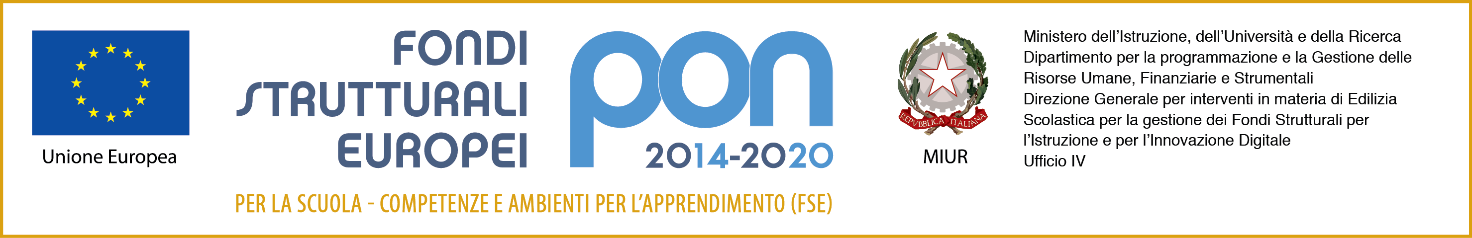 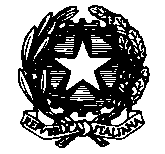 Istituto d’Istruzione Secondaria Superiore “Ernesto Guala”                                                               www.istitutoguala.itSezione  Associata - Istituto Tecnico Commerciale e Geometri “Ernesto GUALA”P.zza Roma n. 7, Bra (CN) - Tel. 0172/413760 - Fax. 0172/430380 e-mail : segreteria.itc@istitutoguala.itSezione Associata – IPSIA di BraV. le Rimembranze n. 19, Bra (CN)  - Tel-  – e-mail : segreteria.itc@istitutoguala.itAllegato 1DOMANDA DI CANDIDATURA di _________________________________PROGRAMMA OPERATIVO NAZIONALE “Per la Scuola, competenze e ambienti per l’apprendimento” Programmazione 2014-2020 FSE – Potenziamento dei percorsi di alternanza scuola-lavoro. Avviso n. AOODGEFFID 3781 del 05/04/2017 - FSE - Potenziamento dei percorsi di alternanza scuola-lavoro Titolo progetto: Working and learning in BournemouthCodice: 10.6.6B-FSEPON-PI-2017-10Da compilare al computer o in stampatello in ogni sua parte e sottoscrivereDATA _____________________                 FIRMA DEL GENITORE ________________________DATA _____________________                 FIRMA DELL'ALUNNO/A _______________________Da consegnare insieme al resto della documentazione:Curriculum vitae formato Europass in lingua inglese (via mail)Scheda di valutazione/autovalutazione  (Allegato 2)Lettera motivazionale in lingua ingleseAnagrafica_studente_consenso_trattamento (via mail formato PDF)Fotocopie dei documenti d'identità di entrambi i genitori e del candidato Copia della certificazione linguistica (al conseguimento)Certificazione ISEE dei redditi 2017 (su base volontaria)Tutte le informazioni fornite saranno trattate ai sensi della Legge 196/03 ed avranno validità diTutte le informazioni fornite saranno trattate ai sensi della Legge 196/03 ed avranno validità diDICHIARAZIONE SOSTITUTIVA DI CERTIFICAZIONE (D.P.R. n. 445 del 28.12.2000)Il/La sottoscritto/la ________________________________  ___________________________ Nato il  ______________    a ___________________________________________   Prov. ____Padre Madre dell’alunno/a di cui sotto, Presa visione del Bando di selezione del Progetto: Working and learning in BournemouthCHIEDEdi ammettere il/la proprio/a figlio/a ______________________________  ____________________Classe _______ Sez. _______ a partecipare al processo di selezione per il suddetto progetto.N.B. Nel caso il partecipante non sia nella possibilità di partire per cause di forza maggiore dovrà comunicare tale imprevisto al coordinamento progettuale.In tutti i casi il partecipante dovrà sottoscrivere una lettera di rinuncia alla mobilità transnazionale motivando le cause della mancata partecipazione. Le spese già sostenute dal coordinamento e non recuperabili (biglietti aerei e dei treni, penalità per prenotazioni alberghiere, ecc...) saranno imputate al partecipante come previsto dal contratto di mobilità.DICHIARAZIONE SOSTITUTIVA DI CERTIFICAZIONE (D.P.R. n. 445 del 28.12.2000)Il/La sottoscritto/la ________________________________  ___________________________ Nato il  ______________    a ___________________________________________   Prov. ____Padre Madre dell’alunno/a di cui sotto, Presa visione del Bando di selezione del Progetto: Working and learning in BournemouthCHIEDEdi ammettere il/la proprio/a figlio/a ______________________________  ____________________Classe _______ Sez. _______ a partecipare al processo di selezione per il suddetto progetto.N.B. Nel caso il partecipante non sia nella possibilità di partire per cause di forza maggiore dovrà comunicare tale imprevisto al coordinamento progettuale.In tutti i casi il partecipante dovrà sottoscrivere una lettera di rinuncia alla mobilità transnazionale motivando le cause della mancata partecipazione. Le spese già sostenute dal coordinamento e non recuperabili (biglietti aerei e dei treni, penalità per prenotazioni alberghiere, ecc...) saranno imputate al partecipante come previsto dal contratto di mobilità.Informazioni sul/la candidato/aCognomeNomeIndirizzoCap.ComuneProv.Luogo di nascitaData di nascitaCittadinanzaCodice FiscaleTel.CellulareEmail personaleTipo documento riconoscimentoNumero documentoNome della persona da contattare perTelefono da contattare in caso di emergenzeemergenze e grado di parentelaIscritto attualmente alla classeIndirizzo